КЕМЕРОВСКАЯ ОБЛАСТЬ                                                                              ТАШТАГОЛЬСКИЙ МУНИЦИПАЛЬНЫЙ РАЙОН                                     АДМИНИСТРАЦИЯ  ШЕРЕГЕШСКОГО ГОРОДСКОГО ПОСЕЛЕНИЯПРОЕКТ ПОСТАНОВЛЕНИЯот «__»  _____  2019г.                                                                               № ___-пО внесении изменений в постановление Администрации Шерегешского городского поселения № 48-п от 12.10.2018 «Об утверждении муниципальной  программы «Благоустройство территории Шерегешского городского поселения» на 2019-2021 годы.   В целях благоустройства территории Шерегешского городского поселения и создания благоприятных условий проживания населения поселка:Внести изменения в постановление Администрации Шерегешского городского поселения № 48-п от 12.10.2018 «Об утверждении муниципальной программы «Благоустройство территории Шерегешского городского поселения» на 2019-2021 годы1.1. Паспорт программы изложить в новой редакции, согласно приложению 1 к настоящему постановлению.1.2. Раздел 5 «Ресурсное обеспечение Программы» изложить в новой редакции, согласно приложению 2 к настоящему постановлению.Настоящее постановление разместить на сайте Администрации Шерегешского городского поселения и обнародовать на информационных стендах в здании Администрации Шерегешского городского поселения по адресу: Кемеровская область, Таштагольский район, пгт. Шерегеш, ул. Гагарина, 6.Контроль за исполнением настоящего постановления оставляю за собой.Настоящее постановление вступает в силу с момента опубликования.       Врио Главы Шерегешского городского поселения		                       		   А.П. ЗоткинПриложение №1 к проекту постановления Администрации Шерегешского городского поселения                                                                                                        от  «__»____  2019г. № ___-пМуниципальная  программа«Благоустройство территории Шерегешского городского поселения»на 2019-2021 годы.ПАСПОРТМуниципальной программы«Благоустройство территории Шерегешского городского поселения»на 2019-2021 годы.Приложение №2 к проекту постановления Администрации Шерегешского городского поселения                                                                                                        от  «__»____ 2019г. № ___пРаздел 4. Ресурсное обеспечение ПрограммыФинансирование Программы осуществляется за счет средств местного бюджета.Общий объем финансирования Программы за весь период составляет 23399,0 тыс.руб. Объемы финансирования подлежат ежегодному уточнению при принятии бюджета на соответствующий год.Приложение №3 к постановлению Администрации Шерегешского городского поселения                                                                                                        от  «__»____  2019г. № ___-пРаздел 7. Программные мероприятияНаименование ПрограммыМуниципальная  программа «Благоустройство  территории Шерегешского городского поселения» на 2019-2021 годы (далее Программа).       Заказчик ПрограммыАдминистрация Шерегешского городского поселения                         Руководитель ПрограммыВриО Главы Шерегешского городского поселения                         Основные разработчики ПрограммыФинансово-экономический отдел Администрации Шерегешского городского поселения                         Цели Программы        Повышение качества уровня жизни населения путем                стабилизации социально-экономического развития и поддержания комплексного благоустройства, улучшение внешнего облика Шерегешского городского поселения, улучшение его санитарного и эстетического вида, повышение комфортности проживания гражданЗадачи Программы      повышение уровня экологической обстановки в поселке и улучшение санитарного состояния, повышение качества среды обитания, создание благоприятных условий для трудовой деятельности и досуга населения поселка;- координация деятельности всех организаций, занимающихся  благоустройством территории поселка на основе аукционов, повышение профессионального мастерства по выполнению функциональных обязанностей, заинтересованности в        
улучшении состояния благоустройстваСроки реализацииПрограммы2019-2021 годыОсновныемероприятияПрограммыМероприятия по благоустройству территории поселкаСодержание, изготовление, приобретение баннеров, малых скульптурных форм, уличной мебелиУличное освещение объектовОзеленение территории поселенияМероприятия по организации и содержанию мест захороненияИсполнители ПрограммыАдминистрация Шерегешского городского поселения                         Объемы и источники    финансированияПрограммы        Общая потребность в финансовых ресурсах на реализацию мероприятий Программы из средств местного бюджета составит 2019г.-7032,5 тыс. руб. 2020г.-7995 тыс. руб.2021г.- 8371,5 тыс. руб.Ожидаемые конечные    результатыПрограммы1.Улучшение условий проживания жителей поселка Шерегеш                                     Организация контроля за выполнением ПрограммыКонтроль за реализацией Программы осуществляет:Заказчик   Программы, Зам. Главы Шерегешского городского поселения  № п/пНаименование мероприятийОбъем финансирования,тыс. руб.Объем финансирования,тыс. руб.Объем финансирования,тыс. руб.№ п/пНаименование мероприятий2019г.2020г.2021г.1.Мероприятия по благоустройству территории города2883,33206,03622,52.Содержание, изготовление, приобретение баннеров, малых скульптурных форм, уличной мебели1001001003.Прочие мероприятия894,0939,0949,04.Уличное освещение территории поселения и его содержание2700,03000,03000,05.Озеленение территории поселения210,2350,0300,06.Мероприятия по организации и содержанию мест захоронения245,0400,0400,07.Реализация проектов инициативного бюджетирования «Твой Кузбасс – твоя инициатива» в Кемеровской области0,00,00,0Итого7032,57995,08371,5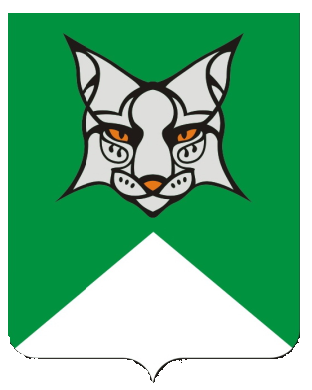 